Периодическое  печатное издание нормативных правовых актов Усть-Ярульского сельсовета, утвержденное решением сессии депутатов Усть-Ярульского  сельского Совета   Ирбейского района от  20.12.2005 г. за № 25Газета распространяется бесплатно.25.01.2019 № 1 (2019) 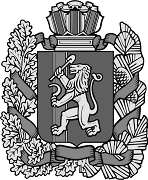 Усть-Ярульский сельский Совет депутатовИрбейского района Красноярского края___________2019                                                 с. Усть-Яруль                                               №  _____О внесении изменений и дополнений в Устав Усть-Ярульского сельсоветаИрбейского района Красноярского краяВ целях приведения Устава Усть-Ярульского сельсовета Ирбейского района Красноярского края в соответствие с требованиями Федерального закона от 06.10.2003 № 131-ФЗ «Об общих принципах организации местного самоуправления в Российской Федерации», руководствуясь Уставом Усть-Ярульского сельсовета Ирбейского района Красноярского края, Усть-Ярульский сельский Совет депутатов РЕШИЛ:1. Внести в Устав Усть-Ярульского сельсовета Ирбейского района Красноярского края следующие изменения:1.1. в пункте 1 статьи 9:- подпункт 15 изложить в следующей редакции:«15) дорожная деятельность в отношении автомобильных дорог местного значения в границах населенных пунктов сельсовета и обеспечение безопасности дорожного движения на них, включая создание и обеспечение функционирования парковок (парковочных мест), осуществление муниципального контроля за сохранностью автомобильных дорог местного значения в границах населенных пунктов сельсовета, организация дорожного движения, а также осуществление иных полномочий в области использования автомобильных дорог и осуществления дорожной деятельности в соответствии с законодательством Российской Федерации;»;- подпункт 24 изложить в следующей редакции:«24) участие в организации деятельности по накоплению (в том числе раздельному накоплению) и транспортированию твердых коммунальных отходов;»;1.2. пункт 1 статьи 9.2 дополнить подпунктами 16, 17 следующего содержания:«16) оказание содействия развитию физической культуры и спорта инвалидов, лиц с ограниченными возможностями здоровья, адаптивной физической культуры и адаптивного спорта;17) осуществление мероприятий по защите прав потребителей, предусмотренных Законом Российской Федерации от 7 февраля 1992 года № 2300-1 «О защите прав потребителей».»;1.3. в пункте 3 статьи 17 слова «по проектам и вопросам, указанным в пункте 2 настоящей статьи,» исключить;1.4. во втором абзаце пункта 8 статьи 35 слова «субъекта Российской Федерации» заменить словами «Красноярского края»;1.5. в пункте 1 статьи 61 слова «планов и» исключить;1.6. пункт 2 статьи 67 исключить.2. Контроль за исполнением Решения возложить на на главу Усть-Ярульского сельсовета М.Д. Дезиндорф.3. Настоящее Решение о внесении изменений и дополнений в Устав сельсовета подлежит официальному опубликованию после его государственной регистрации и вступает в силу в день, следующий за днем официального опубликования.Глава сельсовета обязан опубликовать зарегистрированное Решение о внесении изменений и дополнений в Устав сельсовета, в течение семи дней со дня его поступления из Управления Министерства юстиции Российской Федерации по Красноярскому краю. Глава Усть-Ярульского                                                                 М.Д. Дезиндорфсельсовета      Председатель Совета депутатов	Л.Л. ПеккиУтвержден решением Усть-Ярульского сельского Совета депутатов№10 от 10.06.2010 годаС изменениями п.1 №62 от 23.10.2017.Порядок учета предложений по проекту решения о внесении изменений в Устав сельсовета и участия граждан в его обсуждении1. Проект устава поселения, проект муниципального правового акта о внесении изменений и дополнений в Устав муниципального образования не позднее чем за 30 дней до дня рассмотрения вопроса о принятии устава муниципального образования, внесении изменений и дополнений в устав муниципального образования подлежат официальному опубликованию (обнародованию) с одновременным опубликованием (обнародованием) установленного представительным органом муниципального образования порядка учета предложений по проекту указанного устава, проекту указанного муниципального правового акта, а также порядка участия граждан в его обсуждении. Не требуется официальное опубликование (обнародование) порядка учета предложений по проекту муниципального правового акта о внесении изменений и дополнений в устав муниципального образования, а также порядка участия граждан в его обсуждении в случае, когда в устав муниципального образования вносятся изменения в форме точного воспроизведения положений Конституции Российской Федерации, федеральных законов, Устава и законов Красноярского края в целях приведения данного Устава в соответствие с этими нормативными правовыми актами.       (п.1 в ред. Решения Усть-Ярульского сельского Совета депутатов от 23.10.2017 № 62)2. Устав сельсовета, решение Совета о внесении изменений и дополнений в устав сельсовета принимается большинством в две трети голосов от установленной численности – депутатов представительного органа.3. Устав сельсовета, а также решение Совета о внесении изменений и дополнений в устав сельсовета подлежат государственной регистрации в соответствии с действующим законодательством и вступает в силу после их официального опубликования (обнародования).4. Официальное опубликование (обнародование) устава сельсовета, решения Совета о внесении изменений и дополнений в устав сельсовета должно  быть осуществлено в течении 30 дней после государственной регистрации.5. Изменения и дополнения, внесенные  в  устав муниципального образования и изменяющие структуру органов местного самоуправления, полномочия органов местного самоуправления (за исключением полномочий, срока полномочий и порядка избрания выборных должностных лиц местного самоуправления),  вступает в силу после истечения срока  полномочий  представительного органа  муниципального образования,  принявшего  муниципальный правовой акт о внесении в устав указанных изменений и дополнений.(п. 5 в ред. Решения Усть-Ярульского сельского Совета депутатов от 10.06.2010 № 10)Публичные слушания по обсуждению проекта решения о внесении  изменений  в Устав Усть-Ярульского сельсовета Ирбейского района Красноярского края состоятся 22 февраля 2019 года в 17.00 часов в здании Усть-Ярульского сельского Дома культуры. Р Е Ш Е Н И Е (Проект)Р Е Ш Е Н И Е (Проект)Р Е Ш Е Н И Е (Проект)Р Е Ш Е Н И Е (Проект)Р Е Ш Е Н И Е (Проект)Р Е Ш Е Н И Е (Проект)Р Е Ш Е Н И Е (Проект)Р Е Ш Е Н И Е (Проект)Р Е Ш Е Н И Е (Проект)Р Е Ш Е Н И Е (Проект)